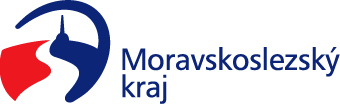 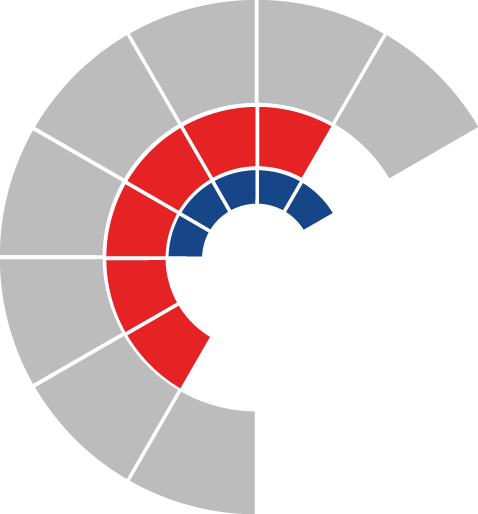 							Výbor pro životní prostředí zastupitelstva kraje 										 Výpis z usneseníČíslo jednání:	8		Datum konání:	16. listopadu 2021Číslo usnesení: 8/46Výbor pro životní prostředí zastupitelstva krajeZapsala: Olga Rezáková, v. r.V Ostravě dne 16. listopadu 2021Mgr. Zuzana Klusová, v. r.předsedkyně výboru pro životní prostředí1)bere na vědomížádost obce Morávka, IČO 00296945, ze dne 27. 10. 2021, včetně doplnění ze dne 3. 11. 2021, o změnu smlouvy o poskytnutí dotace z rozpočtu Moravskoslezského kraje, ev. č. 01992/2020/ŽPZ, dle přílohy č. 2 předloženého materiálu2)doporučujezastupitelstvu krajerozhodnout zmírnit podmínky dotačního programu „Drobné vodohospodářské akce“ pro roky 2020-2021 a uzavřít Dohodu o narovnání ke smlouvě o poskytnutí dotace z rozpočtu Moravskoslezského kraje ev. č. 01992/2020/ŽPZ, s obcí Morávka, IČO 00296945, dle přílohy č. 3 předloženého materiálu, jejímž předmětem je prodloužení lhůty pro předložení závěrečného vyúčtování projektu „Vodovod v obci Morávka, lokalita Vlaský“ s odůvodněním dle předloženého materiálu